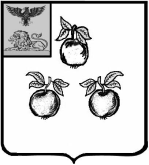 УПРАВЛЕНИЕ ОБРАЗОВАНИЯ АДМИНИСТРАЦИИМУНИЦИПАЛЬНОГО РАЙОНА «КОРОЧАНСКИЙ РАЙОН»ПРИКАЗКороча«  30  »  декабря  2022 года			                                                                                          №1284 __	На основании приказа министерства образования Белгородской области от 29 декабря 2022 года  №4153 «О сроках и местах подачи заявлений на участие в государственной итоговой аттестации по образовательным программам основного общего образования на территории Белгородской области в 2023  году», в целях организованной подачи заявлений  на участие в государственной итоговой аттестации по образовательным программам основного общего образования (далее – ГИА-9) на территории Корочанского района  в 2023 году приказываю:Принять к исполнению  приказ министерства образования Белгородской области от 29 декабря  2022 года №4153 «О сроках и местах  подачи заявлений на участие в государственной итоговой аттестации по образовательным программам основного общего образования на территории Белгородской области в 2023  году».Начальнику отдела общего, дошкольного и дополнительного образования управления образования Богодуховой Л.Е. ознакомить руководителей общеобразовательных учреждений района с приказом министерства образования Белгородской области от 29 декабря  2022 года №4153 «О сроках и местах  подачи заявлений на участие в государственной итоговой аттестации по образовательным программам основного общего образования на территории Белгородской области в 2023  году».Заместителю директора-начальнику отдела развития образования МКУ «РЦ управления образования администрации Корочанского района»  Литвиновой В.А. опубликовать  информацию о сроках и местах подачи заявлений на участие в ГИА-9 по учебным предметам  на территории Белгородской области, утверждённую   приказом министерства образования Белгородской области  от 29 декабря  2022 года №4153 «О сроках и местах  подачи заявлений на участие в государственной итоговой аттестации по образовательным программам основного общего образования на территории Белгородской области в 2023  году», на официальном сайте управления образования. Директорам муниципальных бюджетных  общеобразовательных учреждений: Опубликовать  информацию о сроках и местах подачи заявлений на участие в ГИА-9 по учебным предметам  на территории Белгородской области, утверждённую   приказом министерства образования Белгородской области  от 29 декабря  2022 года №4153 «О сроках и местах  подачи заявлений на участие в государственной итоговой аттестации по образовательным программам основного общего образования на территории Белгородской области в 2023  году» на официальных сайтах общеобразовательных учреждений в течение одного рабочего  дня с момента получения  приказа.Организовать подачу заявления  участниками ГИА-9 на участие   в государственной итоговой аттестации.    5. Контроль за исполнением данного приказа возложить на начальника отдела общего, дошкольного и дополнительного образования  управления  образования Богодухову Л.Е.                               Начальник                     управления образования        администрации муниципального района                       «Корочанский район»                                                        Г.И. КрештельО сроках и местах подачи заявлений на участие  в государственной итоговой аттестации по образовательным программам основного общего образования на территории Корочанского района в  2023  году 